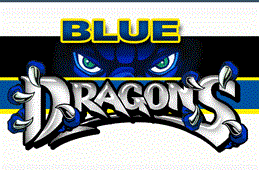 Physics					            Bev HoweWeek 36		                   			May 8 – May 12MondayTuesdayTuesdayTuesdayWednesdayThursday Thursday FridayFridayFridayObjective(S)(wHAT DO i WANT sTUDENTS TO knOW/)To describe the characteristics of wave motion.To describe the characteristics of wave motion.To describe the characteristics of wave motion.To describe the characteristics of wave motion.To study the nature of centripetal motion.To study the nature of centripetal motion.To study the nature of centripetal motion.InTRUCTIONAL mETHODS (hOW AM i GOING TO inSTRUCT/)Discussion of wave motion and characteristics that describe a wave.To complete the activity over wave motion.To complete the activity over wave motion.To complete the activity over wave motion.Introduction of centripetal motionIntroduction of centripetal motionContinue with centripetal motion activity.Semester ReviewAsSESSMENTHow will I assess LearningLab activity wave motion with lab reportWave properties and behavior summary sheet over lab activity.Wave properties and behavior summary sheet over lab activity.Wave properties and behavior summary sheet over lab activity.Lab reportLab reportLab report due at end of period with summary sheet.CLOSURELab report wave motion